Français 8e année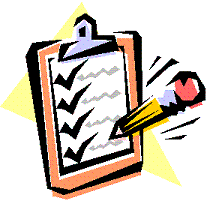 Les participes passésTe souviens-tu?Il y a trois types de participes passés : le participe passé employé seul, celui employé avec l’auxiliaire être et celui employé avec l’auxiliaire avoir.  Voici un exercice qui te permettra de revoir ce concept.  Je t’invite à écouter la petite capsule qui te permettra de revoir leurs règles d’accord (certaines capsules sont drôles):Participe passé employé seul https://www.youtube.com/watch?v=JQBPTesC1hYParticipes passés employés avec l’auxiliaire être et avoirhttps://www.bing.com/videos/search?q=Participe+Passe+Avec+Etre&&view=detail&mid=7E5CBD9F6CB303B349977E5CBD9F6CB303B34997&&FORM=VRDGAR&ru=%2Fvideos%2Fsearch%3Fq%3DParticipe%2BPasse%2BAvec%2BEtre%26FORM%3DRESTAB Participe passé employé avec l’auxiliaire avoirhttps://www.bing.com/videos/search?q=Accord+Participe+Passe+Avec+Avoir&&view=detail&mid=EFBEAA6F5EA7ABAAF0BFEFBEAA6F5EA7ABAAF0BF&&FORM=VRDGAR Exercice 1Dans le texte ci-dessous, souligne les dix participes passés.  Lors d’une belle soirée sur le terrain de football, les Alouettes de Montréal ont reçu une bonne contribution de la part de plusieurs athlètes.  Cette aide leur a certainement permis de vaincre les Stampeders de Calgary 27-23 et de remporter encore une fois la coupe Gray.Cette équipe, située dans la grande région de Montréal, était privée des services de leur quart-arrière Vernon Adams.  L’entraineur a dû le remplacer par l’autre joueur vedette, Brandon Calver.  Celui-ci a bien coopéré avec les autres joueurs de l’équipe, ce qu’ils leur ont permis de remporter la partie.  La ligue canadienne de football existe depuis 1958.  Savais-tu que les premières équipes de football ont joué sous l’égide de la Canadian Rugby Football Union, fondée en 1884?  Depuis ce jour, il existe 9 équipes canadiennes qui sont dévouées à ce sport.  Exercice 2  Les temps composés, comme le passé composé, se conjuguent avec un auxiliaire (être ou avoir).  Dans l’exercice ci-dessous, souligne l’auxiliaire approprié.a)	Où t’( as / es)–tu caché ?b)	Où ( as / es)–tu caché mon agenda ?c)	Il s’( a / est) endormi.d)	Elle ( a / est) endormi sa fille en la berçant.e)	Tu ( as / es) félicité par le maire.f)	Tu ( as / es) félicité tes élèves.g)	Elle ( a / est) habité cette maison pendant dix ans.h)	Cette maison ( a / est) habitée depuis peu.i)	Ces livres ( ont / sont) souvent lus.j)	Les élèves ( ont / sont) lu toute la collection.k)	Toutes les fautes ( ont / sont) maintenant corrigées.l)	Ils ( ont / sont) tous témoigné leur gratitude.m)	Nous ( avons / sommes) réalisé nos projets.n)	Vous ( avez / êtes) revenus à temps.Participe passé employé sans auxiliaireTe souviens-tu?  Le participe passé sans auxiliaire s’accorde avec le mot qu’il complète (comme un adjectif).  Voici un exemple :La lettre écrite par son mari était longue.  Le participe passé est le verbe écrire.  Comme tu peux le voir, c’est un participe passé employé seul, c’est-à-dire sans auxiliaire.  Il s’associe au nom lettre.  Donc, le participe passé doit s’accorder au même genre et au même nombre que le nom (féminin singulier).  Exercice 3Dans les phrases ci-dessous, écris correctement le participe passé des verbes demandés.Des tableaux ________ (signer) décorent les pièces de sa maison.Ces immigrants________ (naître) en Russie doivent apprendre le français.Des affiches_______ (coller) au mur dévoilent son goût pour les sports.________ (encourager) par leurs amis, Gabriel et Lydia apprennent cette nouvelle pièce musicale.Ce clochard porte toujours les mêmes chaussures _______ (user)Où sont les fleurs _______ (cueillir) tôt ce matin?Ce gamin, _______ (reconnaitre) comme le meilleur joueur de baseball, ratera les deux prochaines parties.Exercice 4Souligne les participes passés sans auxiliaire dans le paragraphe ci-dessous.Gabrielle a choisi son roman.  Assise sur le bord de son lit, elle dévore déjà la première page.  Chaque phrase lue l’entraine dans l’action.  Elle est étonnée de découvrir chaque personnage.  Les deux malfaiteurs, battus et enchaînés, attirent sa sympathie. Surprise par la sonnerie de son téléphone, Gabrielle abandonne son roman et sort prendre l’autobus déjà rempli d’élèves. Le participe passé employé avec l’auxiliaire êtreExercice 5Souligne les participes passés dans les phrases ci-dessous et accorde-les s’il y a lieu.Les garçons de ma cousine sont resté longtemps chez leurs grands-parents.Tous les élèves se sont présenté à la rencontre pour le voyage de fin d’année.Cette blessure s’est un peu infectée, donc nous devons la nettoyer.Eric, Caroline et Maxim sont parties à la fête de William.Ève s’est endormi et a parlé toute la nuit.L’infirmière et ma mère sont venus m’expliquer l’état de ma jambe.Les animaux de la forêt furent encerclé par les braconniers.Mon père s’était demandé si elle était revenu de son voyage en Écosse.Exercice 6Dans le petit texte ci-dessous :souligne les participes passés employés avec l’auxiliaire être;fais une flèche à son sujet;corrige les accords s’il y a lieu.Une visite surpriseUne soirée d’Halloween, le temps est suspendu.  L’autobus est bondé.  Les voyageurs, qui d’habitude sont plongé dans leurs pensées, sont cette fois troublé par la présence d’une vieille femme.  Elle est assise sur la banquette arrière, près de la porte.  Ses mains sont crispé autour d’un sac qui est posé sur ses genoux.  Son visage était cachée par un foulard.  Le chauffeur est avertie par quelques passagers inquiets.  Celui-ci, surpris, a regardé derrière lui; la vieille femme s’est déplacé vers l’avant.  Après s’être questionné quelques minutes, le chauffeur a décidé de lui adresser la parole.  À sa grande surprise, la vieille femme s’est volatilisé.    Quelle soirée étrange!Le participe passé employé avec l’auxiliaire avoirExercice 7Dans les phrases ci-dessous :souligne le participe passé employé avec l’auxiliaire avoirfais une flèche au complément directsi cela est nécessaire, corrige l’accord du participe passé.Les phrases que j’ai créé dans cette histoire sont correctes.J’ai parlé à tous mes amis de ce nouveau film.C’est Julie qui m’a appelé pour réserver les nouveaux billets.Les chiens que j’ai croisé la semaine dernière sont bien dressés.Les ordinateurs portables ont grandement facilité la vie des élèves.Toutes ces décisions, nous les avons pris en respectant les consignes données par le conseil des élèves.Les livres que j’ai lus m’ont permise de connaitre plusieurs autres pays.Exercice 8Dans le texte ci-dessous :souligne les participes passés employé avec l’auxiliaire avoir;fais une flèche au complément direct;vérifie l’accord du participe et corrige sa terminaison s’il y a lieu.Carolanne et Julie, âgées de 9 et 6 ans, adoraient aller au zoo de Granby et ainsi qu’au parc aquatique.  Ce jour-là, le temps était superbe et les parents des deux jeunes filles avaient déjà préparé la collation qu’ils mangeraient là-bas.  Carolanne a eu la permission de ses parents d’amener sa meilleure amie Joanie.  Les filles avaient hâte de s’y rendre. Les vives émotions qu’elles avaient manifesté à l’annonce de ce voyage avaient rassuré les parents de Carolanne et Julie sur les endroits qu’ils avaient choisis. Arrivées au parc, les trois filles se sont lancées à l’exploration du site.  La cage des tigres avaient déjà repéré l’attention de Julie.  Deux tigres les ont ciblé et se sont approchés.  Tout à coup, le plus gros des félins a rugi de toutes ses forces.  La surprise que les filles ont eu leur a donné quelques frissons. Toutefois, ceci n’allait pas les empêcher de profiter de leur journée.  								Bon travail!								Madame Isabelle 